		Resultado Evaluación Desempeño			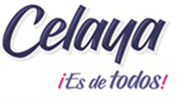 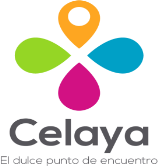 CONSEJO DE TURISMO DE CELAYA GUANAJUATOAL 30 DE JUNIO DE 2021NO APLICABajo protesta de decir verdad declaramos que los Estados Financieros y sus notas, son razonablemente correctos y son responsabilidad del emisor.